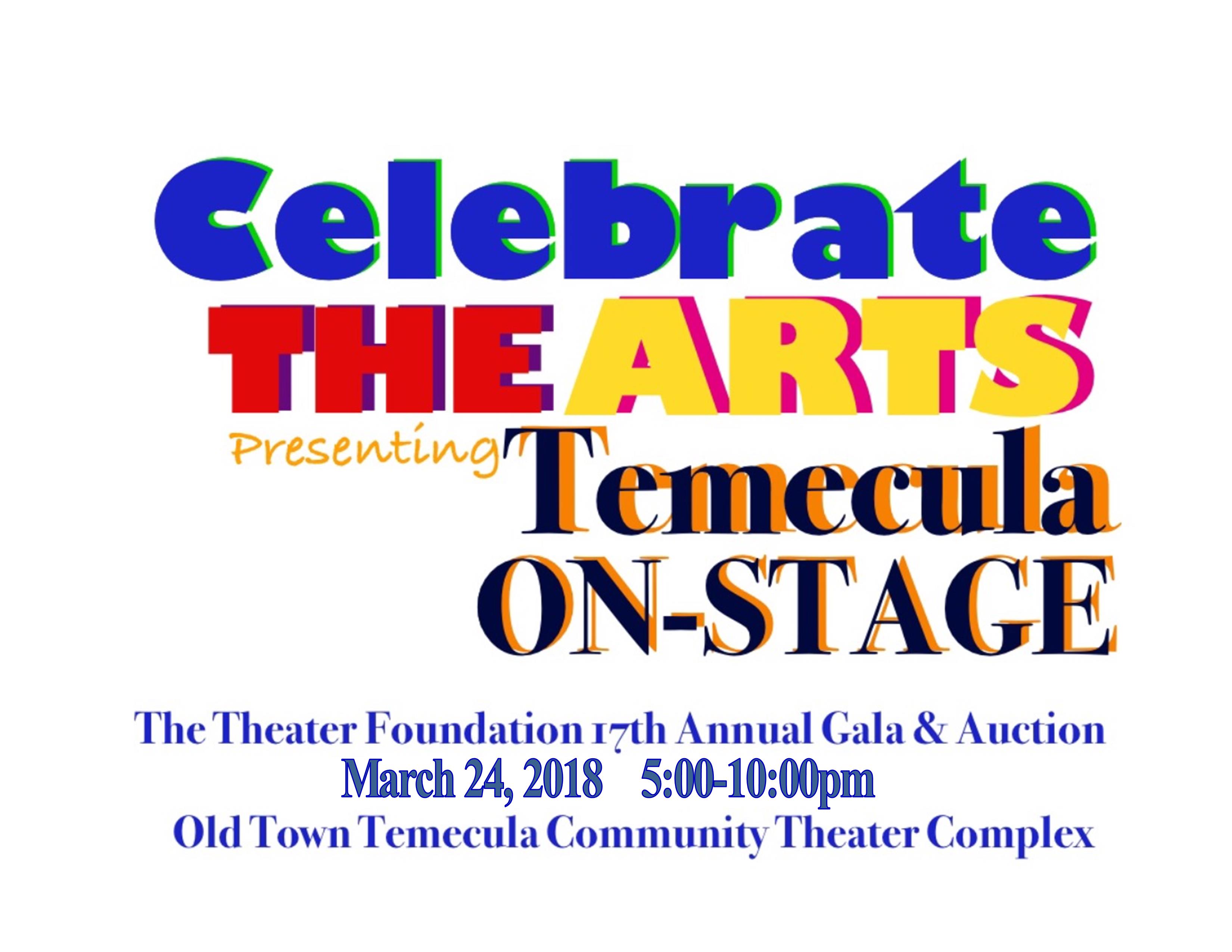 17th Annual Gala & Auctionto Benefit The Theater FoundationSponsor InformationBusiness Name: ____________________________________________________________________________Address: ____________________________________________________________________________________Contact Person: ____________________________________________________________________________Phone:  __________________________________  Email: __________________________________________Sponsorship Amount☐  $500	☐  $1,000	 ☐  $1,500	 ☐  $2,000	 ☐  $2,500	 ☐ Other ___________The benefits for being a sponsor will include tickets to the Gala and recognition on the program.  Thank You for Supporting the Arts!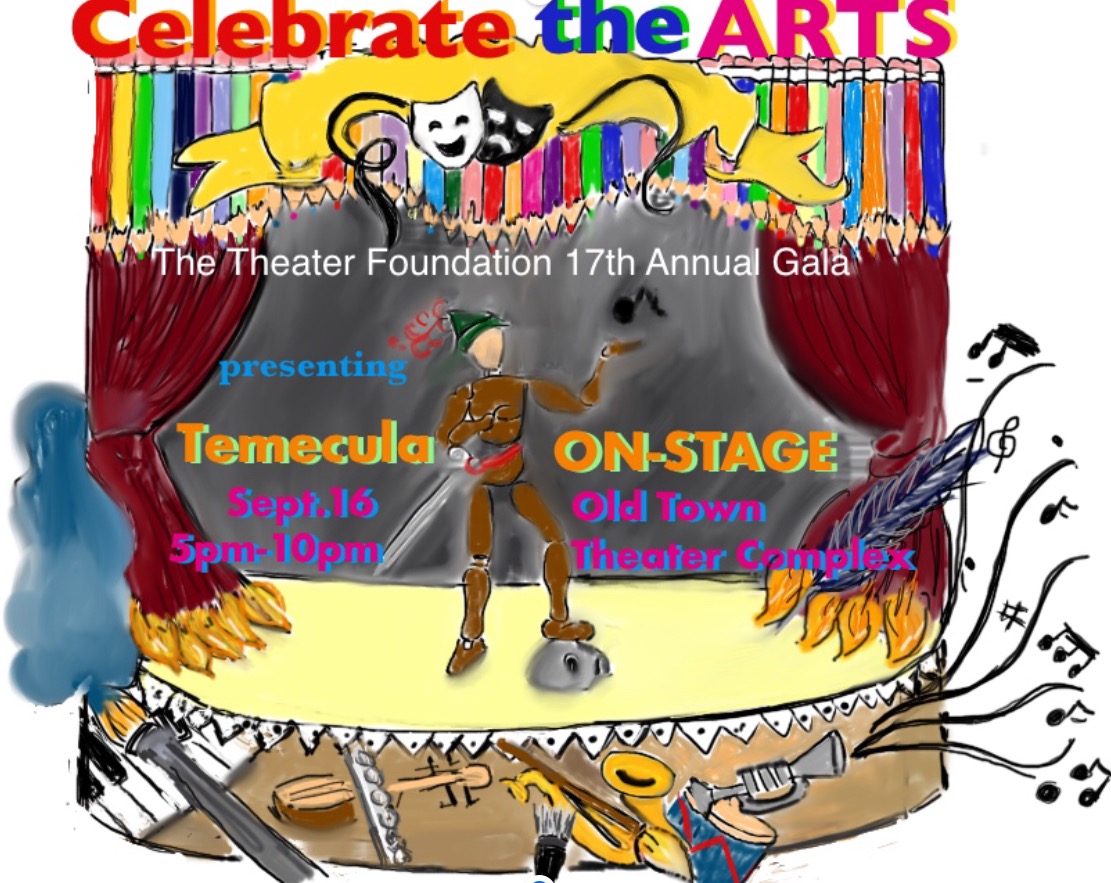 The Temecula Theater FoundationFederal Tax #33-0871129